Parish of Jarrow and SimonsideWedding Application Form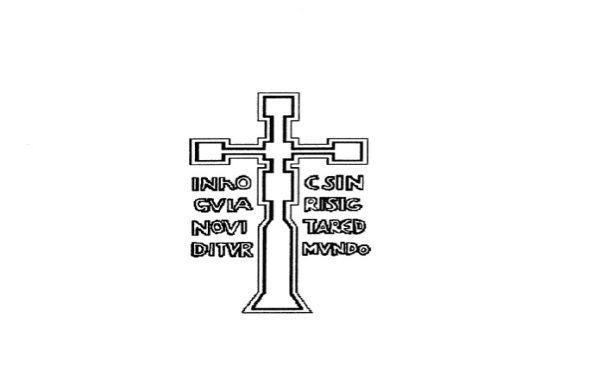 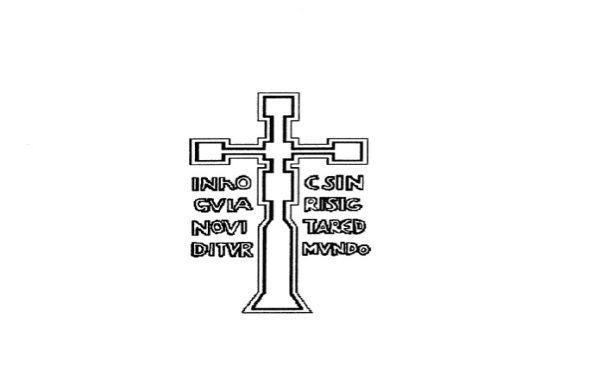 The completed form in BLOCK CAPITALS should be handed in to The Parish Office, St Peter’s Church, York Avenue, Jarrow NE32 5LP email jarrowandsimonside@gmail.comIt is very helpful for the Parish to hold your contact details on computer.I do/do not agree (Please delete as appropriate) to my information being held on a computer and being contacted with details of future events.Signature……………………………………………Date …………………………………………….Signature……………………………………………Date …………………………………………….If you would like to make a donation towards the running costs of our churches, please use the QR code below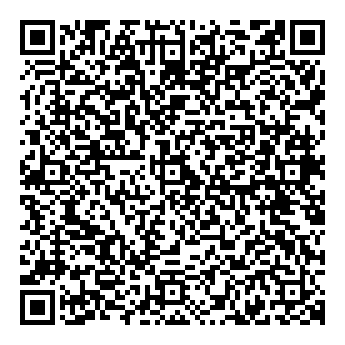 NOTES TO THE WEDDING APPLICATION FORMCan you get married in the Parish of Jarrow and Simonside?The rules governing marriages in England an d Wales are set out in The Marriage Act 1949, as amended in 2008. This states that we can conduct your wedding if one of you is either one of you is resident in the parish (which does not include all of Jarrow so you must check! The website www.acny.org.uk will show you which parish you are in) or one of you is on the Electoral Roll of the parish (a list of regular worshippers in the churches of the parish), orone of you has a qualifying connection with the parish – which means you can get married here if one of the following applies:one of you was baptised or prepared for confirmation in the parish; one of you has ever lived in the parish for six months or more; one of you has at any time regularly attended public worship in the parish for six months or more; one of your parents has lived in the parish for six months or more in their child’s lifetime; one of your parents has regularly attended public worship here for six months or more in their child’s lifetime; your parents or grandparents were married in the parish.
(All of these refer to Church of England services) If none of the above apply, you could still be married in the Parish of Jarrow and Simonside if you come to worship regularly for at least six months, or obtain an Archbishop’s Special Licence. (These licences are not automatically granted.  Please speak to the clergy for further details.)What if one or both of you has been married before?If the previous marriage was ended by divorce, then there are procedures we have to follow before we can go ahead with arranging your wedding. The clergy will discuss this with you, in order to seek permission from the Bishop.What if you haven’t been baptised (Christened)?There is no legal requirement for you to have been baptised in order to get married in church—however if you feel that baptism is something you want to explore, then we are always happy to talk to you about that.What are the chances of getting the date you want?There are usually few problems about getting the date you want, although the earlier you request a booking the more chance there is that the date and time you prefer will be free.What if you have special requests?Sometimes couples have special requests—e.g. they want a friend to sing during the service, or they would like a particular priest to take part in the wedding, etc. Please make a note of any such requests at the time of requesting your booking. What if you have any further questions?We are always happy to hear from you, please ring or e-mail – The Parish Office: St Peter’s Church Centre, York Avenue, Jarrow NE32 5LP		Telephone 0191 489 1925.  Email jarrowandsimonside@gmail.comWhat will your wedding cost?The total fees for the current year are attached. The fees increase each year on instruction from Parliament, so we are unable to say what they will be beyond that.2.WEDDING FEES 2022Statutory Fees					£ 552	(inc. fee for Calling of Banns and verger fee)Additional ServicesOrgan **					£  70Bells						£  10 Flowers	*					£100May/Sept.	Total (no heating)		£732   Heating extra (Oct./Apr.)			£  50				Total (with heating)		£782*If you would like fresh white flowers in church for the occasion of your wedding this can be arranged at an additional cost of £100If the service is to be ‘video recorded’ there will be an additional fee of £70 for our organist, a professional musician.**Should you wish a musician of your own choice, rather than engage our resident professional organist, the fee of £70 will still be payable.£100 deposit is required to secure your booking. Balance to be paid two weeks before wedding The balance can be paid directly into the Parish bank accountsort code 20-80-47acc.no. 50222623 Name of the account– PCC of Jarrow and Simonsidee with both surnames as reference for the bank, to clear bank two weeks prior to the wedding.  Then e-mail to jarrowandsimonside@gmail.com to advise of paymentAlternatively by cheque made payable to PCC Jarrow and SimonsideIn the event of cancellation, part of the deposit will be refunded - £75 if cancelled over 6 months ahead, £50 between 6 and 3 months, and £25 within 3 months.Please indicate which of the ‘starred’ items below you wish to have, and bear in mind that £100 deposit should already have been paid.*Organ						£70	□	*Bells						£10	□We confirm that we would like the church to provide flowers  £100	Yes/No.GETTING MARRIED IN THE PARISH OF JARROW AND SIMONSIDEThe Church of England is required to comply with the Law in relation to marriage. If either one of you is resident in the Parish of Jarrow and Simonside then you automatically have a Qualifying Connection. If not, you would need to be able to rely on at least one of the connections below. If either of you has been married before and has a former spouse still living, then there are further procedures that we need to go through to determine whether we can conduct your wedding. 
The clergy will be happy to discuss this with you.Please answer these questions carefully; your answers will help us to determine 
whether or not you can legally be married at one of our churches.You can also find out in which parish your address is, by going to www.acny.org.uk 
and entering the address or postcode□	I am resident in the Parish of Jarrow and Simonside (Street) __________________________ QUALIFYING CONNECTIONS WITH THE PARISHYou will be asked to provide documents to support your claim.Please tick all relevant statement(s)I wish to rely on a connection with the parish by virtue of one or more of the following:I was baptised in the Parish of Jarrow and Simonside on (date)				I have been confirmed and my confirmation is entered in the confirmation register 
of the Parish of Jarrow and Simonside (date of confirmation				)My parent or grandparent was married in the Parish of Jarrow and SimonsideI have had my usual place of residence in the parish for at least 6 months (dates 			) please provide all addresses at which you resided during this period)My parent has had his or her usual place of residence in the Parish of Jarrow and Simonside
for at least 6 months during my lifetime (dates				)I have habitually attended public worship in the Parish of Jarrow and Simonside
for at least 6 months (between				)My parent has habitually attended public worship in the Parish of Jarrow and Simonside
for at least 6 months during my lifetime (dates				)I confirm that all the above declarations are true. (sign)					(print)Name 						 date 			At which church do you wish to be married?On what date?At what time?Signature – ManSignature – WomanMAN:Full Name:Date of Birth, and age at date of wedding:Address (including Postcode):Telephone:E-mail address:How long have you lived there?Which is your Church of England Parish?Have you been married before?If so, was the marriage ended by death?Your occupationAre you a foreign national?Father’s Name (if deceased indicate after name) Occupation (if retired indicate after occupation)Mother’s Name (if deceased indicate after name)Occupation (if retired indicate after occupation)WOMAN:Full Name:Date of Birth, and age at date of wedding:Address (including Postcode):Telephone:e-mail address:How long have you lived there?What is your Church of England Parish?Have you been married before?If so, was the marriage ended by death?Your occupationAre you a foreign national?Father’s Name (if deceased indicate after name)Occupation(if retired indicate after occupationMother’s Name (if deceased indicate after name)Occupation(if retired indicate after occupation